Y7 Theory – Musculo skeletal systemUnit NavigatorUnit NavigatorUnit NavigatorUnit NavigatorIn this unit you will develop a knowledge and understanding of the skeletal and muscular systems, the location of bones and muscles and how they produce movement.LG1: KnowledgeLG2: ApplicationLG3: SkillsIn this unit you will develop a knowledge and understanding of the skeletal and muscular systems, the location of bones and muscles and how they produce movement.LG1: KnowledgeLG2: ApplicationLG3: SkillsIn this unit you will develop a knowledge and understanding of the skeletal and muscular systems, the location of bones and muscles and how they produce movement.LG1: KnowledgeLG2: ApplicationLG3: SkillsIn this unit you will develop a knowledge and understanding of the skeletal and muscular systems, the location of bones and muscles and how they produce movement.LG1: KnowledgeLG2: ApplicationLG3: SkillsIn this unit you will develop a knowledge and understanding of the skeletal and muscular systems, the location of bones and muscles and how they produce movement.LG1: KnowledgeLG2: ApplicationLG3: SkillsAssessment GradesLesson Title.Learning Goals/Outcomes/Content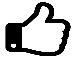 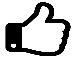 1.   Major bones and their functionsLG1 - To know the major bones of the body and be able to label a skeletonLG1 - To know the functions of the skeleton LG2 – to apply the functions to practical situations and give examples.2.    Classification of joints and movementLG1 - To know the different joint classificationsLG1 - To know how to define a jointLG2 – To apply the knowledge of joints to give examples of synovial jointsLG2 – To apply the different types of movements to give examples of how they are used during sporting movements.3.  Major muscles and how they contractLG1 - To know and label the voluntary muscles in our bodyLG2 - To apply knowledge of how muscles work to explain the term ‘antagonist pair’ and provide examples4.   How the skeletal and muscular system work together to produce movementLG1 – To know the different types muscular contractionsLG2 - To apply this knowledge to explain the difference between the types of contractionLG3 – To demonstrate an understanding of the major joints in the body and explain how they produce sporting actions. 5.   Test CompletionLG3 – To demonstrate a knowledge of the skeletal and muscular systems to complete an end of unit test.